                        Escolas Públicas de Haverhill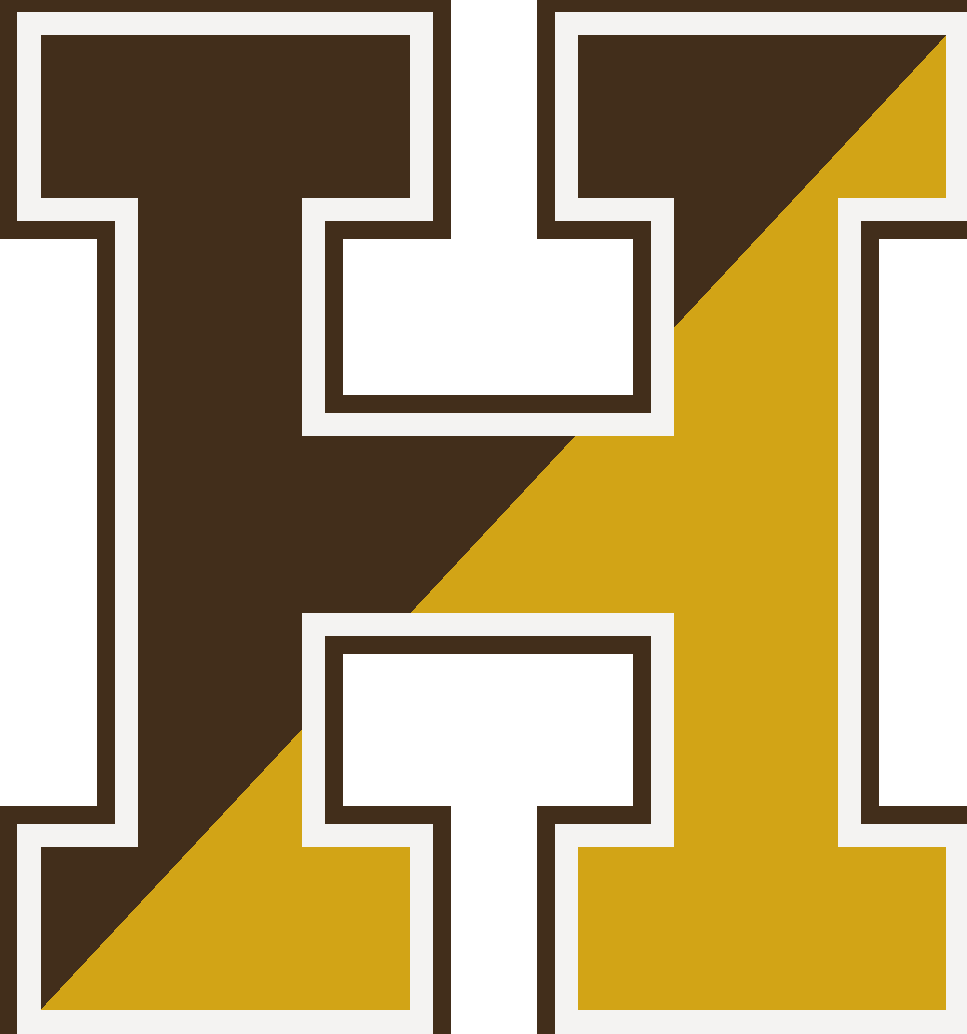 Departamento de Educação Multilíngue Aulas de Inglês GRATUITAS para pais de alunos de Haverhill!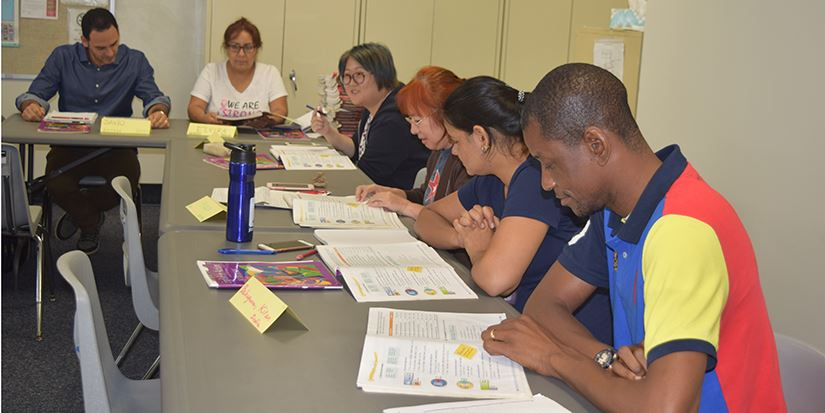 E alunos também são bem-vindos!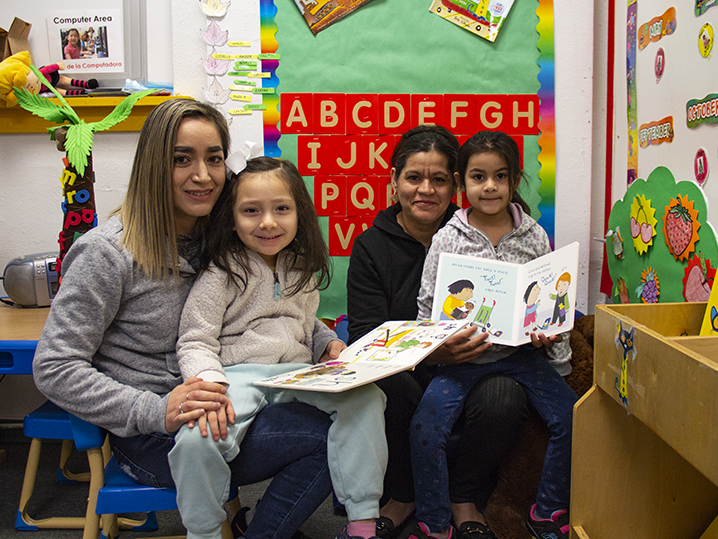 Noite de inscrição 24 de outubro de 2023Na biblioteca da escola ConsentinoDas 18h às 20h Os pais terão a oportunidade de ampliar suas habilidades no Inglês, no uso do computador e aprender sobre os sites e portais dos pais das Escolas Públicas de Haverhill (HPS).Os alunos terão apoio nas tarefas de casa e atividades de enriquecimento dirigidas pelo professor. Pais e alunos se conectarão por 30 minutos no final da sessão para uma experiência de Alfabetização Familiar.As aulas serão ministradas às terças e quintas das 18h às 20h na escola Consentino.                                                Quatro Sessões:	Sessão 1:  De 9 de novembro à 21 de dezembro de 2023.	Sessão 2:  De 9 de janeiro à 15 de fevereiro de 2024. 	Sessão 3:  De 5 de março à 11 de abril de 2024. 	Sessão 4:  De 30 de abril à 6 de junho de 2024. Os alunos que faltarem em menos de 2 sessões serão convidados a continuar no programa.Chromebooks estarão disponíveis para os pais/alunos aprenderem a acessar as informações das Escolas Públicas de Haverhill (HPS).Os filhos dos adultos participantes do programa devem ter idade entre 5-12 anos para que possam frequentar as aulas.Para mais informações sobre matrículas, entre em contato: Jasmin Rosario (978) 420-1945 ou jasmin.rosario@haverhill-ps.org